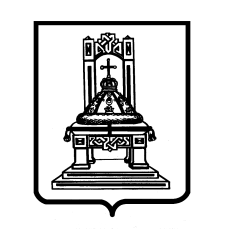 ТВЕРСКАЯ ОБЛАСТЬЗ  А  К  О  НО внесении изменений в отдельные законы Тверской области и признании утратившими силу отдельных законов (положений законодательных актов) Тверской областиПринят Законодательным СобраниемТверской области  30 октября 2014 годаСтатья 1Внести в закон Тверской области от 20.09.2001 № 173-ОЗ-2 «Об основах деятельности по опеке и попечительству» (с изменениями, внесенными законами Тверской области от 15.11.2005 № 136-ЗО, от 30.03.2007 № 21-ЗО, от 14.01.2008 № 6-ЗО, от 16.07.2009 № 73-ЗО, от 09.11.2010 № 94-ЗО, от 24.07.2012 № 69-ЗО, от 06.02.2013 № 3-ЗО, от 04.12.2013 № 114-ЗО) следующие изменения:1) в статье 6:в пункте 13 слово «учреждения» заменить словом «организации»;в пункте 21 слово «учреждения» заменить словом «организации»;2) в пункте 11 части 1 статьи 8 слово «учреждения» заменить словом «организации».Статья 2Внести в абзац четвертый статьи 2 закона Тверской области от 22.02.2005 № 12-ЗО «О ежемесячной денежной компенсации стоимости оплаты жилья и коммунальных услуг отдельным категориям граждан, проживающим и работающим в сельской местности, поселках городского типа (рабочих поселках)» (с изменениями и дополнениями, внесенными законами Тверской области от 13.06.2006 № 62-ЗО, от 24.07.2012 № 67-ЗО, от 29.04.2014 № 24-ЗО) изменение, заменив слова «государственных областных учреждениях социального обслуживания» словами «государственных организациях социального обслуживания Тверской области».Статья 3Внести в закон Тверской области от 14.02.2007 № 6-ЗО «Об организации деятельности по профилактике безнадзорности и правонарушений несовершеннолетних в Тверской области» (с изменениями, внесенными законами Тверской области от 27.10.2009 № 92-ЗО, от 03.11.2011 № 68-ЗО, от 04.12.2013 № 115-ЗО, от 29.04.2014 № 24-ЗО) следующие изменения: 1) в пункте 1 статьи 2 слова «учреждения социального обслуживания населения» заменить словами «организации социального обслуживания»;2) в абзаце четвертом статьи 3 слово «учреждений» заменить словами «организаций и учреждений»;3) в статье 12 слово «учреждения» заменить словом «организации».Статья 4Внести в подпункт «в» пункта 2 части 12 статьи 3 закона Тверской области от 06.02.2013 № 2-ЗО «Об обеспечении жилыми помещениями детей-сирот и детей, оставшихся без попечения родителей, лиц из числа детей-сирот и детей, оставшихся без попечения родителей» (с изменениями, внесенными законом Тверской области от 29.04.2014 № 25-ЗО) изменение, изложив его в следующей редакции: «в) копии документов, подтверждающих срок окончания пребывания в образовательной организации, организации социального обслуживания, организациях системы здравоохранения и иных организациях, создаваемых в установленном законом порядке для детей-сирот и детей, оставшихся без попечения родителей, завершения получения профессионального образования либо окончания прохождения военной службы по призыву, либо окончания отбывания наказания в исправительных учреждениях.».Статья 5Признать утратившими силу:1) закон Тверской области от 29.12.2004 № 81-ЗО «О социальном обслуживании граждан пожилого возраста и инвалидов в Тверской области»;2) закон Тверской области от 29.12.2004 № 83-ЗО «Об основах социального обслуживания населения Тверской области»;3) закон Тверской области от 13.03.2009 № 10-ЗО «О внесении изменения в закон Тверской области «Об основах социального обслуживания населения Тверской области»;4) статьи 33 и 34 закона Тверской области от 07.12.2011 № 80-ЗО «О внесении изменений в отдельные законы Тверской области и признании утратившими силу отдельных законов Тверской области»;5) статью 4 закона Тверской области от 29.04.2014 № 24-ЗО «О внесении изменений в отдельные законы Тверской области».Статья 6 Настоящий закон вступает в силу с 1 января 2015 года.Губернатор Тверской области					      А.В. ШевелевТверь07 ноября 2014 года№ 84-ЗО